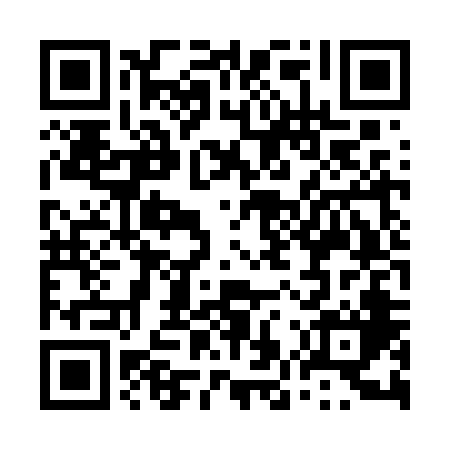 Prayer times for Junin de los Andes, ArgentinaWed 1 May 2024 - Fri 31 May 2024High Latitude Method: NonePrayer Calculation Method: Muslim World LeagueAsar Calculation Method: ShafiPrayer times provided by https://www.salahtimes.comDateDayFajrSunriseDhuhrAsrMaghribIsha1Wed6:588:301:414:306:528:192Thu6:598:311:414:296:518:183Fri6:598:321:414:286:508:174Sat7:008:331:414:276:498:165Sun7:018:341:414:266:488:156Mon7:028:351:414:256:478:147Tue7:038:351:414:246:468:138Wed7:048:361:414:236:458:129Thu7:048:371:414:226:448:1110Fri7:058:381:414:216:428:1011Sat7:068:391:414:216:428:1012Sun7:078:401:414:206:418:0913Mon7:078:411:414:196:408:0814Tue7:088:421:414:186:398:0715Wed7:098:431:414:186:388:0716Thu7:108:441:414:176:378:0617Fri7:118:451:414:166:368:0518Sat7:118:461:414:166:358:0519Sun7:128:471:414:156:358:0420Mon7:138:471:414:146:348:0321Tue7:138:481:414:146:338:0322Wed7:148:491:414:136:328:0223Thu7:158:501:414:136:328:0224Fri7:158:511:414:126:318:0125Sat7:168:521:414:126:318:0126Sun7:178:521:414:116:308:0027Mon7:178:531:424:116:298:0028Tue7:188:541:424:106:298:0029Wed7:198:551:424:106:297:5930Thu7:198:551:424:106:287:5931Fri7:208:561:424:096:287:59